The Oxford Hills Rotary Reader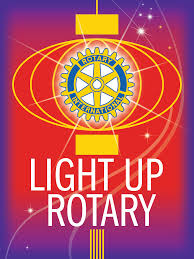 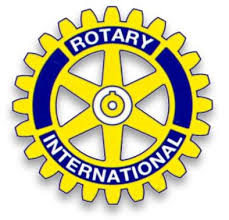 Wednesday, October 15, 2014The Rotary Club of Oxford HillsPO Box 14Norway, ME 04268www.oxfordhillsrotary.org    www.rotary7780.orgRotary Theme for 2014-2015: “Light up Rotary”2014-2015 OfficersRotary International President: Gary Huang – Governor, District 7780: Lawrence Furbish – Oxford Hills Rotary Club Pres.: Christina Twitchell – Pres. Elect: Chris Summers – Vice Pres.: Joel Speakman – Treas.: Pat Cook – Sec.: Jack Richardson – Sgt. At Arms: Stan Brett – Past Pres.: Dave Preble – Community Service Chair: Dan Allen – International Service Chair: Larry Jordan – Club Service Chair: Ron Morse – Youth Services Chair: Curtis Smith – Vocational Service Chair: Chris WestonWelcome!  Today is the 288th day of 2014. There are 77 days remaining in the year. Our program this morning will be presented by the Membership Committee. Our greeter is Larry Jordan.         Calendar: The first name listed is Program Chair, the second is Greeter. Please let Program Chair Joel Speakman know what your program is so it can be published in the Reader. You can reach Joel at 207-381-0081 or speakmanbiz@gmail.com. Also please remember that when you are Program Chair, you are expected to lend a hand after the meeting putting away the Club’s paraphernalia. 10/18 – RLI, Lewiston10/19 – Road Toll for Food Pantries, 10:00 AM – 2:00 PM, Fair St. 10/22 – Youth Services and Glenn Huntley10/22 – Membership Seminar at 3:00 PM, Fireside Inn, Portland10/23 – District Visioning Workshop, 4:45 PM – 8:00 PM, location TBD10/25 – Bridge Walk for Polio Plus, Portsmouth10/29 – Community and Vocational Service and John Griffith10/29 – Visioning Committee meeting at Tally Decato’s house, 1 Chipman Ave., South Paris. 11/5 – Students of the Month and Susan Graves11/12 – Chris Weston and Tally Decato11/19 – Val Weston and Pat CookVisiting Rotarians and Guests:  There were no visiting Rotarians. Joe Balchunas was the guest of Patty Rice and Josh Tice was the guest of Lois Strauss.        Interact News – I did not have the opportunity to connect with Lynn for an update this week before publishing the Reader so we will have twice the information next week.   Announcements:Mary Lou announced that the dictionaries have arrived. She passed around a sign-up sheet for volunteers to distribute them. This is a fun project and the kids seem to really enjoy getting the dictionaries. If you haven’t helped with this before, think about doing it this year.  Chris Summers announced that the t-shirts are in but since he didn’t bring the paperwork, he would distribute them this week.  
Bob Schott passed around a sign-up sheet for the road toll on Sunday, October 19, 10:00 AM – 2:00 PM on Fair St. by the tennis courts. The Kittery-Portsmouth bridge walk is scheduled for October 25th. The cost to participate is $30 which includes $5 for a t-shirt. The money raised goes to Polio Plus. Tally Decato presented President Chris with a Certificate of Appreciation in recognition of our club’s 14 years of providing scholarships to Aspire Higher. Aspire Higher is a program for students to encourage them to have college aspirations.  Last Week’s Program:Patty Rice, Champion of the Visioning committee talked about the work of the committee over the last year. The committee consists of nine members – Patty Rice, Ron Morse, Tally Decato, Bob Schott., Lynne Schott, Chris Summers, Lois Strauss, John Griffith and Larry Jordan. So far, the committee has created a structure of club committees which divides all of the committees into their respective areas of service. We have 50 projects listed and we need to look at the list to determine which projects should be continued and which we no longer can or want to do. The committee has also updated the Club by-laws which the club has approved. Job descriptions were done for each club office and they have been added to our web page. For the last few meetings, the committee has been working on a new mission statement of who we are, what we do and our core values. Our mission statement reads: 	“The Rotary Club of Oxford Hills is a diverse group of service oriented men and women providing hands-on and financial support within our community and beyond. We exemplify “Service above Self” while encouraging high ethical standards, enjoying fellowship and promoting world understanding, peace and goodwill.”Ron Morse is currently working to get all of our projects on the Club calendar to help us prepare for each activity to ensure that our projects are scheduled so that we have “time to breath” between them. The committee will also be working on a President’s Manual and Leadership Guide. They will also be reviewing the top actions from the initial Visioning meeting to see if some of those suggestions can be incorporated in our schedule. Also, to continue working on the committee structure, we may have one or two assemblies each month to allow time for that work. President Christina informed us that starting October 16, we will have a couple of weekly meetings that will last for 1 ½ hours for any member interested in helping to look over our various projects and whittle them down to a doable number. Christina would like to have us invested in more projects that expose us to the public so more people will understand what Rotary is and does. The meetings will take place at 4:45 PM at TD Bank in Oxford.  ☺ Happy Dollars! ☺ No Happy or Sad dollars last week as we ran out of time.   50/50 – Patty Rice’s number was drawn and she drew the KING OF CLUBS, winning $218.00! Congratulations, Patty.   Birthdays in October:  Bruce Cook – 10/13; Terry Cole – 10/26; and the one, the only, Steve Galvin on 10/31. That’s just Spooky! Anniversaries in October:  Bob and Irina Kahn, 33 years – 10/5; Curtis and Terry Cole, 29 years – 10/6; Beth and Mike Abbott, 34 years – 10/11; Tally and Lloyd Decato, 57 years – 10/19. Membership Anniversaries in October:  Chris Weston – 1 year – 10/9; Chris Summers – 2 years – 10/10; Tally Decato – 21 years – 10/20; Christina Twitchell – 3 years – 10/26.Make-ups:Bethel – Tuesday, 7:30 AM at the Bethel Inn, Bethel  www.bethelrotary.orgBridgton-Lake Region – Thursday, 7:15 AM at the Bridgton Alliance Church, Harrison Rd., Bridgton www.lakeregionrotary.orgFryeburg – Tuesday, 7:30 AM at St. Elizabeth Ann Seton Catholic Church, Rt. 5, Fryeburgwww.fryeburgrotary.orgMountain Valley – Tuesday, 7:30 AM at Hope Association, 85 Lincoln Ave., Rumfordwww.rivervalleyrotaryclub.orgInteract Meeting – Tuesday, 2:30 PM at OHCHS, Room B238Thought for the Week (with apologies to Humphrey Bogart for adapting this from a quote of his):“A hot dog at Fenway is better than a steak at Tropicana.”Remember the 4-Way Test of the things we think, say or do:1. Is it the TRUTH?2. Is it FAIR to all concerned?3. Will it build GOOD WILL and FRIENDSHIPS?4. Will it be BENEFICIAL to all concerned?Thanks to Lois Strauss for taking such good notes for me while I was away last week.Thanks to Grass Roots Graphics for printing this edition of the Reader